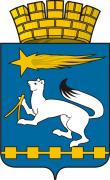 ДУМА ГОРОДСКОГО ОКРУГА НИЖНЯЯ САЛДАР Е Ш Е Н И Е - проект«___»______2015                                                                                      № ___         О  внесении изменений в Правила землепользования и застройкигорода Нижняя Салда       	В соответствии с Земельным кодексом Российской Федерации, Градостроительным кодексом Российской Федерации,   Федеральным законом от 6 октября 2003 года № 131-ФЗ «Об общих принципах организации местного самоуправления в Российской Федерации», пунктом 12 статьи 34 Федерального закона от 23 июня 2014 года № 171-ФЗ «О внесении изменений в Земельный кодекс Российской Федерации и отдельные законодательные акты Российской Федерации», с целью приведения видов разрешенного использования земельных участков в соответствии с Классификатором, утвержденным  приказом Минэкономразвития Российской Федерации от 01 сентября 2014 года  № 540 «Об утверждении классификатора видов разрешённого использования земельных участков», в соответствии с приказом Министерства экономического развития РФ от 30 сентября 2015 года № 709 «О внесении изменений в классификатор видов разрешенного использования земельных участков, утвержденный приказом Минэкономразвития России от 1 сентября 2014 года № 540»,  руководствуясь Уставом городского округа Нижняя Салда,  учитывая решение Градостроительного совета по обсуждению проекта о внесении изменений в Правила землепользования и застройки города Нижняя Салда (протокол от 15.09.2015), Дума городского округа Нижняя Салда	Р Е Ш И Л А :			1. Внести в Правила землепользования и  застройки города Нижняя Салда, утвержденные  решением Думы городского округа Нижняя Салда от 17.08.2008 года № 3/9 (с изменениями, внесенными решениями Думы городского округа Нижняя Салда от 18.12.2012 № 16/2, от 23.01.2014  № 33/4, от 19.06.2014  № 38/9, от 18.09.2014 № 41/5, от 29.01.2015 № 47/5, от 21.05.2015 № 51/10, от 15.07.2015 № 53/8, от 15.10.2015 № 56/8, от 19.11.2015 № 57/12, от 17.12.2015 № 58/10) следующие изменения:1.1. в статье 73 «Градостроительные регламенты по видам и параметрам разрешенного использования недвижимости» части 3 «Градостроительные регламенты»:21.1.1. перечень основных видов разрешённого использования недвижимости  зоны Ж-1 «Зона жилых домов усадебного типа» дополнить следующим видом:- малоэтажная жилая застройка (индивидуальное жилищное строительство; размещение дачных домов и садовых домов).2. Опубликовать настоящее решение в газете «Городской вестник – Нижняя Салда» и разместить на официальном сайте городского округа Нижняя Салда.3. Контроль над исполнением настоящего решения возложить на главу городского округа Нижняя Салда Е.В. Матвееву.Глава городского округа                                                                   Е.В. МатвееваСОГЛАСОВАНИЕ             проекта                                      Решения_______________________вид правового акта  Должность, фамилия и инициалыЗамечания и подписьСроки согласованияСроки согласования  Должность, фамилия и инициалыЗамечания и подписьДата поступления на согласованиеДата согласованияГлава администрации городского округа Нижняя СалдаГузиков С.Н.И.о. заместителя главы администрации городского округа  Нижняя Салда Черкасов С.В.Начальник отдела муниципальной службы, кадров и правовой работыФоменко Н.В. Начальник ОУМИКоробщикова М.А..Начальник организационно-управленческого отделаНачальник отдела архитектуры и градостроительства Г.Н. ЛеоноваПостановление разослатьадминистрацияадминистрацияадминистрацияДокладчик: должность, ФИОНачальник отдела архитектуры и градостроительства Леонова Г.Н.Начальник отдела архитектуры и градостроительства Леонова Г.Н.Начальник отдела архитектуры и градостроительства Леонова Г.Н.Исполнитель: фамилия имя, отчество должность, телефон, вывод о результатах проведения первичной антикоррупционной экспертизыЗамураева А.В. ведущий специалист отдела архитектуры и градостроительствател.8(34345) 3-14-50Замураева А.В. ведущий специалист отдела архитектуры и градостроительствател.8(34345) 3-14-50Замураева А.В. ведущий специалист отдела архитектуры и градостроительствател.8(34345) 3-14-50Ведущий специалист аппарата Думы: ФИО должность, дата проведения антикоррупционной экспертизы, вывод Антикоррупционная экспертиза проведена начальником юридического отдела администрации городского округа Нижняя Салда Фоменко Н.В.                                                                                                          Дата______________  Подпись____________Антикоррупционная экспертиза проведена начальником юридического отдела администрации городского округа Нижняя Салда Фоменко Н.В.                                                                                                          Дата______________  Подпись____________Антикоррупционная экспертиза проведена начальником юридического отдела администрации городского округа Нижняя Салда Фоменко Н.В.                                                                                                          Дата______________  Подпись____________Антикоррупционная экспертиза проведена начальником юридического отдела администрации городского округа Нижняя Салда Фоменко Н.В.                                                                                                          Дата______________  Подпись____________